T.C.BAYBURT ÜNİVERSİTESİ REKTÖRLÜĞÜ………………………………………..…………..  Müdürlüğüne/DekanlığınaFakülteniz/Meslek Yüksekokulunuzda Çift Anadal/Yandal hakkı kazanmış olup, kesin kaydımın aşağıda belirttiğim programa yapılması hususunda;Bilgilerinizi ve gereğini arz ederim.…/…/…İmzaAdı SoyadıKayıtlı Olunan Fakülte/MYO                       : Kayıtlı Olunan Program                                : Kesin Kayıt Yapılacak Çift Anadal/Yandal Programı : EK: Nüfus Cüzdanı FokotopisiCep Telefonu   :Adres               :											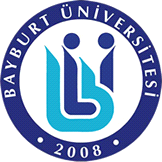 